The Journal of Neuroscience TemplateTitle PageAbbreviated title (50 character max): SfN Mock ArticleAuthor Names and Affiliations:  Pete D. Nicholson, Alberto Pepe: Authorea, Brooklyn, NY 11249Number of pages: 6Number of figures: 2Number of WordsAbstract: 147Introduction: 27Discussion: 504Conflict of interest statement: The authors declare no competing financial interests.Acknowledgements: NoneAbstract (250 Words Maximum)Lorem ipsum dolor sit amet, consectetur adipiscing elit. Duis vestibulum diam a eleifend tincidunt. Class aptent taciti sociosqu ad litora torquent per conubia nostra, per inceptos himenaeos. Morbi libero risus, pretium ac urna vel, iaculis sagittis nisl. Duis non sapien justo. Quisque elementum, mauris a ullamcorper pharetra, mauris enim ullamcorper urna, sit amet fermentum sem nulla vel nibh. Etiam id urna non leo condimentum egestas pulvinar sit amet ex. Aenean faucibus eget dui at gravida. Lorem ipsum dolor sit amet, consectetur adipiscing elit. Vestibulum sodales neque dolor, et mollis turpis viverra non. Sed quam libero, ornare vitae rutrum eu, venenatis et massa. Morbi rutrum vulputate tellus, sit amet placerat arcu fringilla et. Vestibulum condimentum blandit libero eget luctus. Sed suscipit accumsan nibh vel lobortis. Maecenas tellus mi, commodo id odio nec, ullamcorper rutrum neque. Duis tincidunt ut tellus ut sodales. Aenean in massa ac ligula scelerisque viverra.Significant Statement (120 Words Maximum)retra mauris enim ullamcorper urna sit amet fermentum sem nulla vel nibh. Etiam id urna non leo condimentum egestas pulvinar sit amet ex. Aenean faucibus eget dui at gravida. Lorem ipsum dolor sit amet consectetur adipiscing elit. VestiIntroduction (650 Words Maximum)The Introduction should briefly indicate the objectives of the study and provide enough background information to clarify why the study was undertaken and what hypotheses were tested.Materials and MethodsThe materials and methods section should be brief but sufficient to allow other investigators to repeat the research (see also Policy Concerning Availability of Materials). Reference should be made to published procedures wherever possible; this applies to the original description and pertinent published modifications. The sex of subjects should be stated. If the sex of subjects is unknown, this should be stated. All companies from which materials were obtained should be listed. If materials were obtained from an individual, an affiliation for that individual should be listed. A manuscript that presents only a theory may omit the Materials and Methods section.Experimental DesignDescription of experimental design retra mauris enim ullamcorper urna sit amet fermentum sem nulla vel nibh. Etiam id urna non leo condimentum egestas pulvinar sit amet ex. Aenean faucibus eget dui at gravida. Lorem ipsum dolor sit amet consectetur adipiscing elit. VestiStatistical AnalysisDescription of statistical analysis retra mauris enim ullamcorper urna sit amet fermentum sem nulla vel nibh. Etiam id urna non leo condimentum egestas pulvinar sit amet ex. Aenean faucibus eget dui at gravida. Lorem ipsum dolor sit amet consectetur adipiscing elit. VestiResultsLorem ipsum dolor sit amet consectetur adipiscing elit. Duis vestibulum diam a eleifend tincidunt. Class aptent taciti sociosqu ad litora torquent per conubia nostra per inceptos himenaeos. Morbi libero risus pretium ac urna vel iaculis sagittis nisl. Duis non sapien justo. Quisque elementum mauris a ullamcorper pharetra mauris enim ullamcorper urna sit amet fermentum sem nulla vel nibh. Etiam id urna non leo (Figure ???) condimentum egestas pulvinar sit amet ex. Aenean faucibus eget dui at gravida. Lorem ipsum dolor sit amet consectetur adipiscing elit. Vestibulum sodales neque dolor et mollis turpis viverra non. Sed quam libero ornare vitae rutrum eu venenatis et massa. Morbi rutrum vulputate tellus sit amet placerat arcu fringilla et. Vestibulum condimentum blandit libero eget luctus. Sed suscipit accumsan nibh vel lobortis. Maecenas tellus mi commodo id odio nec ullamcorper rutrum neque. Duis tincidunt ut tellus ut sodales. Aenean in massa ac ligula scelerisque viverra.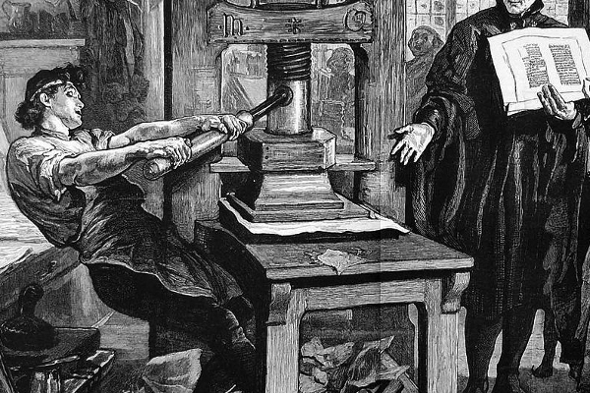 This is a test figure caption. It shows a printing press. Lorem ipsum dolor sit amet consectetur adipiscing elit. Duis vestibulum diam a eleifend tincidunt. Class aptent taciti sociosqu ad litora torquent per conubia nostra per inceptos himenaeos. Morbi libero risus pretium ac urna vel iaculis sagittis nisl. Duis non sapien justo. Quisque elementum mauris a ullamcorper pharetra mauris enim ullamcorper urna sit amet fermentum sem nulla vel nibh. Etiam id urna non leo condimentum egestas pulvinar sit amet ex. Aenean faucibus eget dui at gravida. Lorem ipsum dolor sit amet consectetur adipiscing elit. Vestibulum sodales neque dolor et mollis turpis viverra non. Sed quam libero ornare vitae rutrum eu venenatis et massa. Morbi rutrum vulputate tellus sit amet placerat arcu fringilla et. Vestibulum condimentum blandit libero eget luctus. Sed suscipit accumsan nibh vel lobortis. Maecenas tellus mi commodo id odio nec ullamcorper rutrum neque. Duis tincidunt ut tellus ut sodales. Aenean in massa ac ligula scelerisque viverra.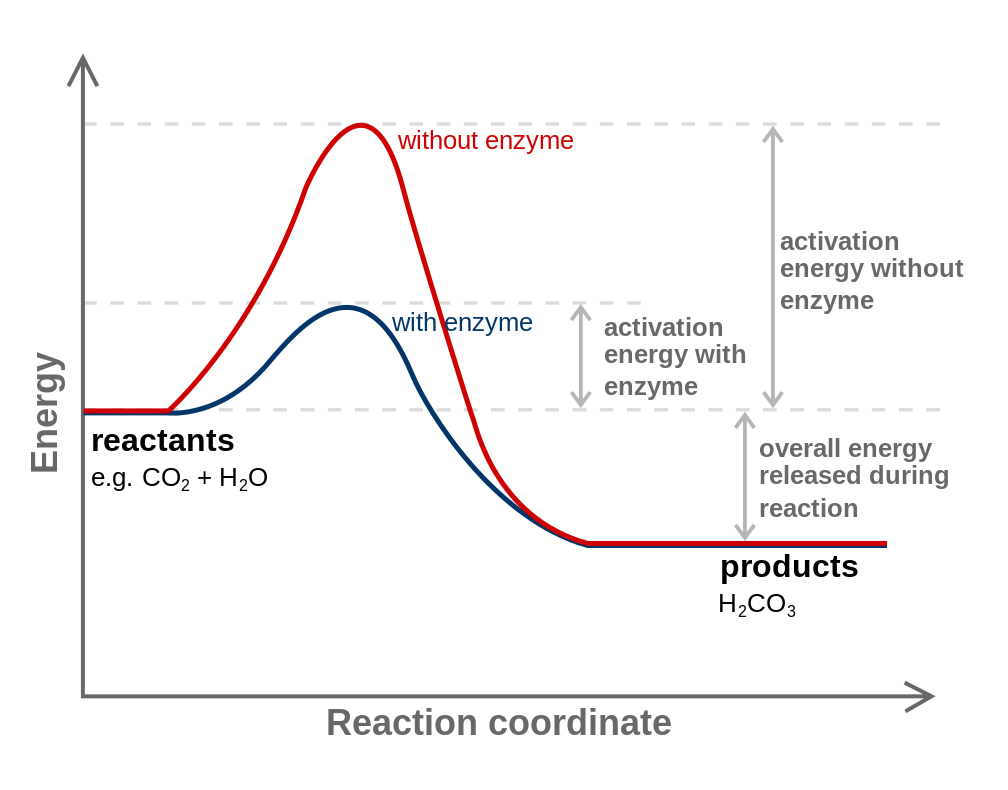 Activation energy. Lorem ipsum dolor sit amet consectetur adipiscing elit. Duis vestibulum diam a eleifend tincidunt. Class aptent taciti sociosqu ad litora torquent per conubia nostra per inceptos himenaeos. Morbi libero risus pretium ac urna vel iaculis sagittis nisl. Duis non sapien justo. Quisque elementum mauris a ullamcorper pharetra mauris enim ulla Discussion (1500 Words Maximum)Lorem ipsum dolor sit amet consectetur adipiscing elit. Duis vestibulum diam a eleifend tincidunt. Class aptent taciti sociosqu ad litora torquent per conubia nostra per inceptos himenaeos. Morbi libero risus pretium ac urna vel iaculis sagittis nisl. Duis non sapien justo. Quisque elementum mauris a ullamcorper pharetra mauris enim ullamcorper urna sit amet (Fuller et al. 2014).  fermentum sem nulla vel nibh. Etiam id urna non leo condimentum egestas pulvinar sit amet ex. Aenean faucibus eget dui at gravida. Lorem ipsum dolor sit amet consectetur adipiscing elit. Vestibulum sodales neque dolor et mollis turpis viverra non. Sed quam libero ornare vitae rutrum eu venenatis et massa. Morbi rutrum vulputate tellus sit amet placerat arcu fringilla et. Vestibulum condimentum blandit libero eget luctus. Sed suscipit accumsan nibh vel lobortis. Maecenas tellus mi commodo id odio nec ullamcorper rutrum neque. Duis tincidunt ut tellus ut sodales. Aenean in massa ac ligula scelerisque viverra (Ventorino et al. 2013; Pepe and Rodriguez 2009). Lorem ipsum dolor sit amet consectetur adipiscing elit. Vestibulum sodales neque dolor et mollis turpis viverra non. Sed quam libero ornare vitae rutrum eu venenatis et massa. Morbi rutrum vulputate tellus sit amet placerat arcu fringilla et. Vestibulum condimentum blandit libero eget luctus. Sed suscipit accumsan nibh vel lobortis. Maecenas tellus mi commodo id odio nec ullamcorper rutrum neque.Lorem ipsum dolor sit amet consectetur adipiscing elit. Vestibulum sodales neque dolor et mollis turpis viverra non. Sed quam libero ornare vitae rutrum eu venenatis et massa. Morbi rutrum vulputate tellus sit amet placerat arcu fringilla et. Vestibulum condimentum blandit libero eget luctus. Sed suscipit accumsan nibh vel lobortis. Maecenas tellus mi commodo id odio nec ullamcorper rutrum neque.Lorem ipsum dolor sit amet consectetur adipiscing elit. Vestibulum sodales neque dolor et mollis turpis viverra non. Sed quam libero ornare vitae rutrum eu venenatis et massa. Morbi rutrum vulputate tellus sit amet placerat arcu fringilla et. Vestibulum condimentum blandit libero eget luctus. Sed suscipit accumsan nibh vel lobortis. Maecenas tellus mi commodo id odio nec ullamcorper rutrum neque.Lorem ipsum dolor sit amet consectetur adipiscing elit. Vestibulum sodales neque dolor et mollis turpis viverra non. Sed quam libero ornare vitae rutrum eu venenatis et massa. Morbi rutrum vulputate tellus sit amet placerat arcu fringilla et. Vestibulum condimentum blandit libero eget luctus. Sed suscipit accumsan nibh vel lobortis. Maecenas tellus mi commodo id odio nec ullamcorper rutrum neque.Lorem ipsum dolor sit amet consectetur adipiscing elit. Vestibulum sodales neque dolor et mollis turpis viverra non. Sed quam libero ornare vitae rutrum eu venenatis et massa. Morbi rutrum vulputate tellus sit amet placerat arcu fringilla et. Vestibulum condimentum blandit libero eget luctus. Sed suscipit accumsan nibh vel lobortis. Maecenas tellus mi commodo id odio nec ullamcorper rutrum neque.Lorem ipsum dolor sit amet consectetur adipiscing elit. Vestibulum sodales neque dolor et mollis turpis viverra non. Sed quam libero ornare vitae rutrum eu venenatis et massa. Morbi rutrum vulputate tellus sit amet placerat arcu fringilla et. Vestibulum condimentum blandit libero eget luctus. Sed suscipit accumsan nibh vel lobortis. Maecenas tellus mi commodo id odio nec ullamcorper rutrum neque.ReferencesFuller, Jim, Daniel Lecoanet, Matteo Cantiello, and Ben Brown. 2014. “ANGULAR MOMENTUM TRANSPORT VIA INTERNAL GRAVITY WAVES IN EVOLVING STARS”. The Astrophysical Journal 796 (1). IOP Publishing: 17. doi:10.1088/0004-637x/796/1/17.Ventorino, Valeria, Rita Parillo, Antonino Testa, Alberto Aliberti, and Olimpia Pepe. 2013. “Chestnut Biomass Biodegradation for Sustainable Agriculture”. BioResources 8 (3). BioResources. doi:10.15376/biores.8.3.4647-4658.Pepe, Alberto, and Marko A. Rodriguez. 2009. “Collaboration in Sensor Network Research: an in-Depth Longitudinal Analysis of Assortative Mixing Patterns”. Scientometrics 84 (3). Springer Nature: 687–701. doi:10.1007/s11192-009-0147-2.